07/23-12Time to decarb – gemeinsam für die Bauwende Zehnte Runde eines erfolgreichen Formats: Impulsveranstaltung von Brüninghoff bei SchücoDie Bauwirtschaft verfügt über einen großen Hebel in Sachen Ressourceneffizienz und CO2-Reduktion. Konkrete Lösungen für Gebäude, die diesem Anspruch gerecht werden, präsentiert Brüninghoff am 25. Oktober im Rahmen der Impulsveranstaltung im Schüco Welcome Center in Bielefeld. Das erfolgreiche Vortragsformat geht damit bereits in die zehnte Runde.Eine funktionierende Kreislaufwirtschaft im Bauwesen – dafür setzt sich Brüninghoff ein. Die 10. Impulsveranstaltung stellt die Unternehmensgruppe daher unter den Titel „Time to decarb – gemeinsam für die Bauwende“. Dabei erläutern die Referenten, wie wichtig ein intelligenter Materialeinsatz ist, welche Rolle die Digitalisierung dabei spielt und welche Maßnahmen effektiv zur Dekarbonisierung nicht nur von Gebäuden, sondern des Bauwesens beitragen. Tiefer eingestiegen wird zudem in die großformatige Vorfertigung von Aluminiumelementen für den Neubau, die Ressourceneffizienz des Materials und die Möglichkeiten der Fassadengestaltung. Zu den Referenten zählen unter anderem Dr. Jan Wenker, Abteilungsleiter Nachhaltigkeit und Innovation bei Brüninghoff, sowie Dr. Thomas Schlenker, Senior Vice President, Digitalisation & Sustainability bei Schüco. Bernhard Egert, Leiter „Timber Construction“ von der UBM Development AG, stellt das 40 Meter hohe Timber Peak vor, das in Mainz entstehend wird. Das zwölfstöckige Gebäude in Holz-Hybridbauweise steht exemplarisch für zukunftsweisendes, nachhaltiges Bauen. Karl Stefan Dewald, Leiter Business Unit Fassade bei Schüco, und Brüninghoff-Geschäftsführer Frank Steffens geben Einblicke in die vorelementierte Alufassade im Kontext von Immobilien in Holz-Hybridbauweise. Der Ort der Veranstaltung – das Schüco Welcome Center – ist somit bewusst gewählt: Beide Unternehmen vereinen ihr jeweiliges Know-how und kombinieren hybride Strukturen aus Holz mit Alu-Glas-Fassaden. Für den Besuch der Veranstaltung werden drei Fortbildungspunkte der IK Bau NRW vergeben. Die Anmeldung und weitere Informationen finden Interessierte unter: http://www.brueninghoff.de/impuls.ca. 2.100 ZeichenBildunterschrift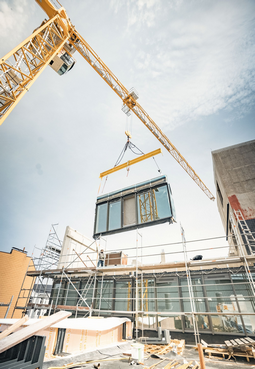 [23-13 Ankündigung_Impuls]Zum Thema „Time to decarb – gemeinsam für die Bauwende“ findet jetzt die zehnte Impulsveranstaltung statt, zu der Brüninghoff in das Schüco Welcome Center nach Bielefeld einlädt.Foto: BrüninghoffRückfragen beantwortet gern:BrüninghoffFrank SteffensFon: 02867/9739-114Mail: Steffens@brueninghoff.deKommunikation2BAndre WandFon: 0231/33049323Mail: a.wand@kommunikation2b.deÜber Brüninghoff:Die Brüninghoff Group gehört seit über 45 Jahren zu den führenden Projektbau-Spezialisten in Deutschland. Der Hauptsitz des Unternehmens ist im münsterländischen Heiden. Weitere Niederlassungen sind an den Standorten Hamburg, Niemberg, Villingen-Schwenningen, Münster und Berlin sowie im niederländischen Almelo beheimatet. Über 600 Mitarbeiter realisieren europaweit bis zu 160 Bauprojekte im Jahr. Das Kerngeschäft des Familienunternehmens ist die Produktion von vorgefertigten Bauelementen aus Beton, Stahl, Holz, Aluminium sowie die ganzheitliche Konzeption, Planung und schlüsselfertige Ausführung von Bauprojekten.